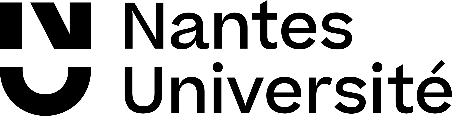 A l’attention de l’étudiant en mobilité : Ce document est à compléter au début de votre séjour. Vous devez ensuite le déposer sur votre espace personnel Mobility Online dans un délai d’un mois suivant le début de votre séjour d’études ou de stage. For the attention of the student :This document has to be completed at the beginning of your stay. Once signed and certified by your host organisation, you must upload it on your personal Mobility Online space at Nantes Université within the 1st month of your stay.Student identityStudent identityStudent identityName / Nom de famille :      Forename / Prénom :      Date of birth / Date de naissance :      /     /      Nationality / Nationalité :      Name / Nom de famille :      Forename / Prénom :      Date of birth / Date de naissance :      /     /      Nationality / Nationalité :      Tel :      @ :      Studies at Nantes UniversitéStudies at Nantes UniversitéStudies at Nantes UniversitéFaculty / UFR, Ecole ou Institut : Department (if any) / Département (le cas échéant) :      Prepared degree / diplôme préparé :      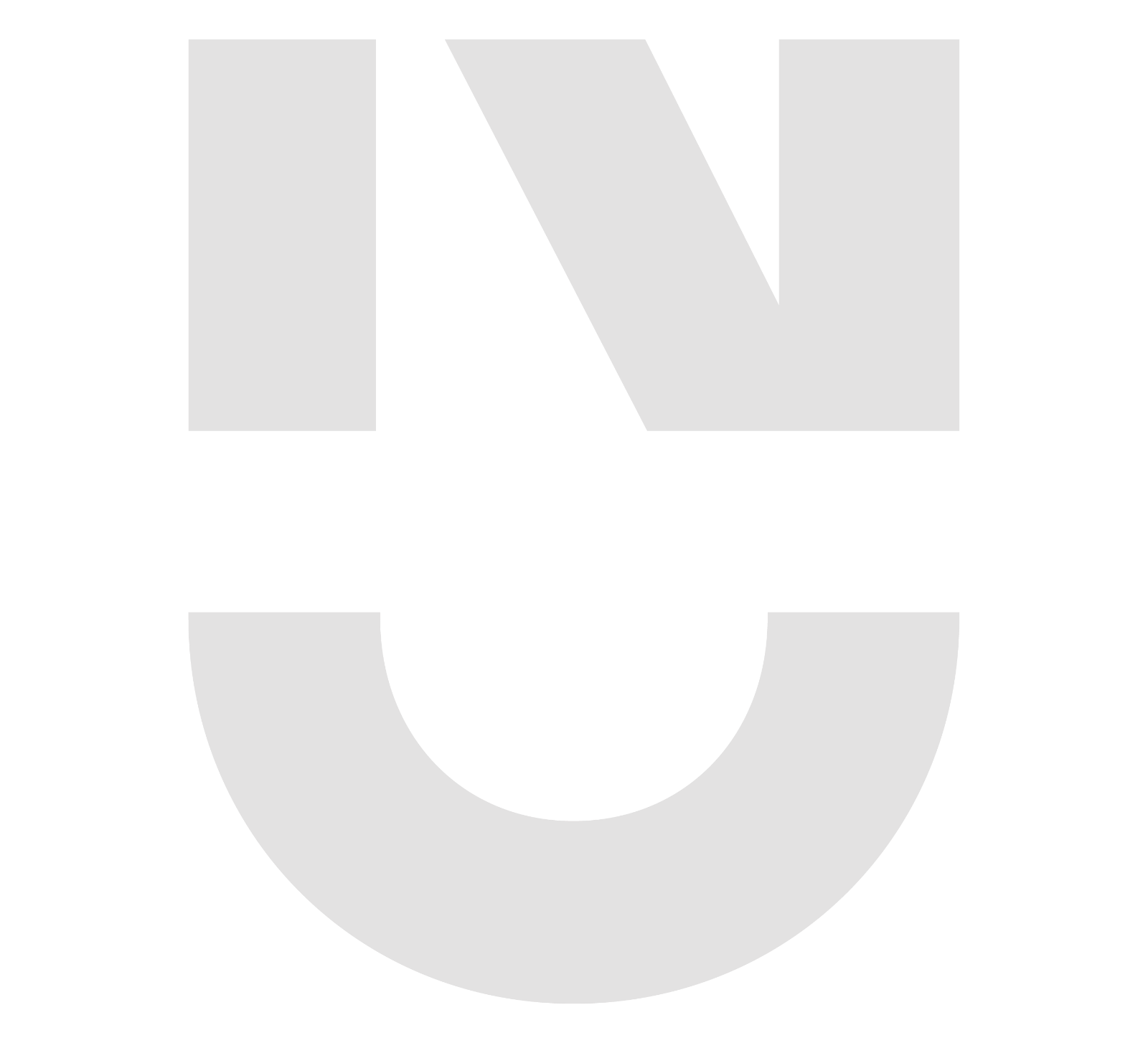  L2 / DUT2 L3 / DUETI / Ing1 / DCEM1 M1 / Ing2 / DCEM2 M2 / Ing3 / DCEM3 Autre:       L2 / DUT2 L3 / DUETI / Ing1 / DCEM1 M1 / Ing2 / DCEM2 M2 / Ing3 / DCEM3 Autre:      Host organisationHost organisationHost organisationName / Nom:      Erasmus code :      Address / Adresse :      Zip code / code postal:      		Town / Ville :      		Country / Pays :      Name / Nom:      Erasmus code :      Address / Adresse :      Zip code / code postal:      		Town / Ville :      		Country / Pays :      Name / Nom:      Erasmus code :      Address / Adresse :      Zip code / code postal:      		Town / Ville :      		Country / Pays :      Mobility periodMobility periodMobility periodStudy/Etudes                                                    Internship/Stage Study/Etudes                                                    Internship/Stage Study/Etudes                                                    Internship/Stage Study or Internship planned period / période prévisionnelle d’études ou de stage : from/du      /     /            to/au          /     /     Arrival date / date d’arrivée     /     /     Study or Internship planned period / période prévisionnelle d’études ou de stage : from/du      /     /            to/au          /     /     Arrival date / date d’arrivée     /     /     Study or Internship planned period / période prévisionnelle d’études ou de stage : from/du      /     /            to/au          /     /     Arrival date / date d’arrivée     /     /     I hereby confirm that the above mentioned student will complete his/her mobility in our institution under the above conditionsJe soussigné(e) certifie que l'étudiant(e) nommé(e) ci-dessus va effectuer sa mobilité selon les conditions décrites ci-dessusName of the signatory / Nom du signataire      Position / fonction :      Signature : 									Date :      /     /      Seal of the Host organisation Cachet de l’établissement d’accueil(If your institution does not have any seal to certificate the document, please print this document on a headed paper / Si votre institution ne dispose pas de tampon pour authentifier ce document, imprimez ce document sur papier à en-tête) I hereby confirm that the above mentioned student will complete his/her mobility in our institution under the above conditionsJe soussigné(e) certifie que l'étudiant(e) nommé(e) ci-dessus va effectuer sa mobilité selon les conditions décrites ci-dessusName of the signatory / Nom du signataire      Position / fonction :      Signature : 									Date :      /     /      Seal of the Host organisation Cachet de l’établissement d’accueil(If your institution does not have any seal to certificate the document, please print this document on a headed paper / Si votre institution ne dispose pas de tampon pour authentifier ce document, imprimez ce document sur papier à en-tête) I hereby confirm that the above mentioned student will complete his/her mobility in our institution under the above conditionsJe soussigné(e) certifie que l'étudiant(e) nommé(e) ci-dessus va effectuer sa mobilité selon les conditions décrites ci-dessusName of the signatory / Nom du signataire      Position / fonction :      Signature : 									Date :      /     /      Seal of the Host organisation Cachet de l’établissement d’accueil(If your institution does not have any seal to certificate the document, please print this document on a headed paper / Si votre institution ne dispose pas de tampon pour authentifier ce document, imprimez ce document sur papier à en-tête) 